                                                                                                                   ПРОЄКТ                                                                                                                                                                                     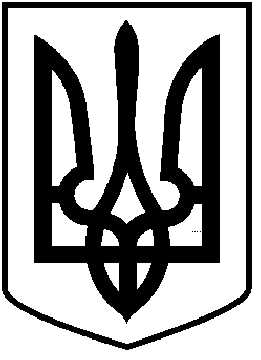 ЧОРТКІВСЬКА  МІСЬКА  РАДА______________ СЕСІЯ  ВОСЬМОГО  СКЛИКАННЯРІШЕННЯ_____________ 2022 року                                                                                  № м. ЧортківПро затвердження проекту землеустрою щодо відведення земельної ділянки, цільове призначення якої змінюється *** по вул. Олени Теліги, * в м. Чортків Тернопільської області Розглянувши звернення ***, відповідно до статей 12, 20, 81, 122, 125, 126,  частини 6 статті 186 Земельного кодексу України, статей 8, 25, 50 Закону України «Про землеустрій», Закону України «Про Державний земельний кадастр», керуючись пунктом 34 частини 1 статті 26 Закону України «Про місцеве самоврядування в Україні», міська рада ВИРІШИЛА:1.Затвердити проект землеустрою щодо відведення земельної ділянки, площею 0,0197 га, кадастровий номер 6125510100:01:010:0***, цільове призначення якої змінюється із земель: категорія: землі сільськогосподарського призначення (код – 100); для ведення особистого селянського господарства (код згідно з КВЦПЗ – 01.03)угіддя: рілля (код згідно з КВЗУ – 001.01), у землі: категорія: землі житлової та громадської забудови (код – 200); цільове призначення: для будівництва і обслуговування житлового будинку, господарських будівель і споруд (присадибна ділянка) (код згідно з КВЦПЗ – 02.01); угіддя: малоповерхова забудова (код згідно з КВЗУ – 007 01),за рахунок земель, які перебувають у власності **** по вул. Олени Теліги,* в м. Чортків Тернопільська область.2.Копію рішення направити заявнику.3.Контроль за виконанням рішення покласти на постійну комісію міської ради з питань містобудування, земельних відносин та екології.Міський голова                                                                Володимир ШМАТЬКОБілик О.Л.Дзиндра Я.П.Гурин В.М.Фаріон М.С.Губ’як Р.Т.